Dados SPE-HPLC (24/10/2023)Grupo 1Exemplos de Cromatogramas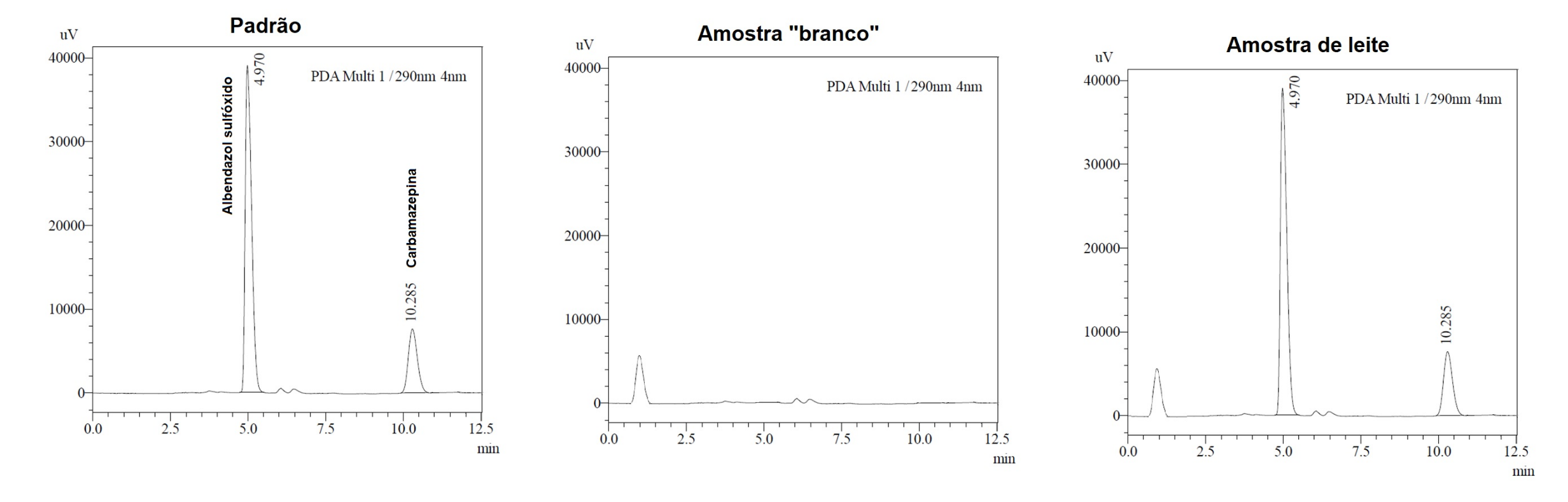 Conc (ng/mL)Área Albendazol SulfóxidoÁreaCarbamazepinaPonto 1 rep 14602922872Ponto 1 rep 24711924459Ponto 2 rep 19830521067Ponto 2 rep 29626020781Ponto 3 rep 111223311375Ponto 3 rep 211536111413Ponto 4 rep 196544321342Ponto 4 rep 2108317422588Ponto 5 rep 1107755212552Ponto 5 rep 2136206915213Amostra rep 191269611967Amostra rep 293458112651Amostra rep 393069212621